LESSON 15 – SOLOMON’S GLORIOUS KINGDOM1 Kings 1 – 11 and 2 Chronicles 1 - 9THEME: 	To give a preview of the 1,000 year Kingdom.	Believers are going to reign with Christ one day in a position that is higher than any earthly king or queen (Ephesians 1-2; 2 Timothy 2:11-12, 3:12).  King David desired to build a permanent house for the Ark of the Covenant. The word of the Lord came to him, saying, “… you have shed much blood and you have made great wars; you shall not build a house for My name, because you have shed much blood on the earth in my sight. Behold, a son shall be born to you, …He shall build a house for My name, and he shall be My son and I will be his Father; and I will establish the throne of his kingdom over Israel forever” (1 Chronicles 22:6-10). Then King David directed Solomon to build the sanctuary. When King David was old, he made his son Solomon king over Israel (1 Chronicles 23:1).	When Solomon began his reign as king over all Israel, he went to the high place at  Gibeon (2 Chronicles 1:3). God’s tabernacle was there, which Moses had made in the wilderness. There King Solomon offered a thousand burnt offerings on the bronze altar. That night God appeared to Solomon and said to him, “Ask! What shall I give you?” (2 Chronicles 1:7).  King Solomon asked God for wisdom and knowledge. He showed his wisdom during a dispute between two women who claimed to be the true mother of a baby (1 Kings 3:16-28). Because of this humble request, God also gave him riches, wealth and honour. King Solomon returned to Jerusalem and he reigned over Israel (2 Chronicles 1:1-13). Solomon organized the kingdom with twelve governors over all Israel (1 Kings 4:7). He had 40,000 stalls of horses for his chariots, and 12,000 horsemen. He also spoke 3,000 proverbs, and his songs were 1,005 songs (1 Kings 4:26-32). His great throne was made of ivory and pure gold. All his drinking cups were made of gold. He was greater than all the kings of the earth in riches and wisdom (1 Kings 10:18-23).	In 2 Chronicles 3 we read that Solomon began to build the Temple in Jerusalem on Mount Moriah, where the Lord answered the offerings of King David (1 Chronicles 21:26). The Temple consisted of a house for the Lord (1 Kings 6:2), a porch (1 Kings 6:3), an Inner Court (1 Kings 6:36) or Court of the Priests, and the Great Court (2 Chronicles 4:9) where the people assembled to worship. The house for the Lord had an inner sanctuary, the Holy of Holies, where the ark of the covenant of the Lord was placed (1 Kings 6:19).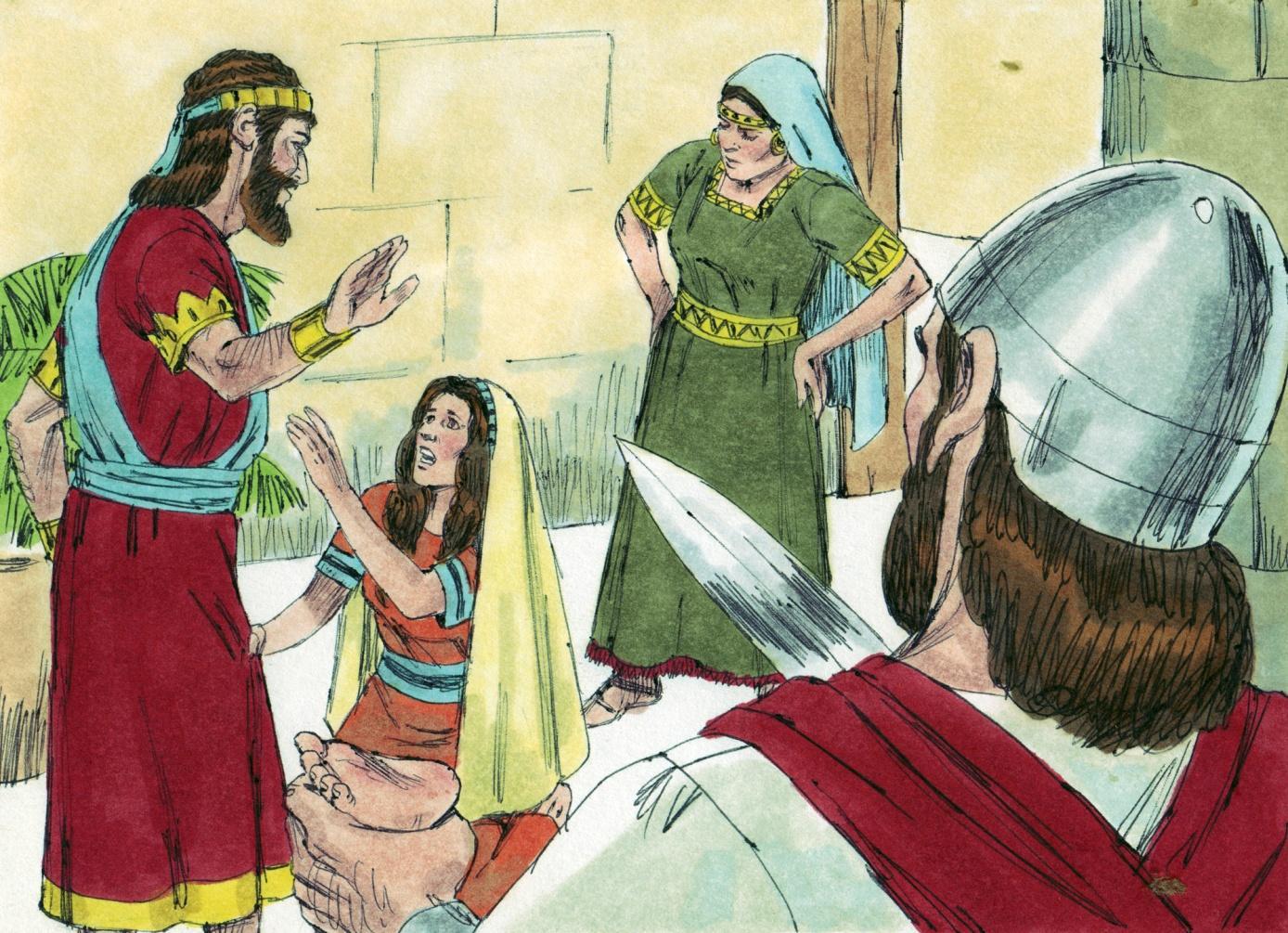 					    Source: Sweet Publishing - for illustration purposes of 1 Kings 3:26 onlyThe first altar was the Altar of Burnt Offering, also called the Brasen (bronze) altar. It stood before the house for the Lord (2 Kings 16:14). The animals that were offered in the burnt offerings were always the highest quality. The offerer laid his hands upon the animal, and he identified his sins with it. When the animal was killed (by the hand of the offerer), it died for the sins of the offerer.  The second altar was the Altar of Incense, also called the Golden Altar (Exodus 30:1-10).  It stood inside the house before the ark of the Testimony of the Lord. In 2 Chronicles 5,6 we read that all the work that Solomon performed for the house of the Lord was finished. King Solomon “brought in the things which his father David had dedicated…” (2 Chronicles 5:1). After King Solomon prayed that God would forgive the sins of the Israelites, fire from heaven came down (2 Chronicles 6:36-42). It “...consumed the burnt offering and the sacrifices; and the glory of the Lord filled the temple” (2 Chronicles 7:1). All the Israelites saw the fire come down and the glory of the Lord was on the temple. They bowed down on the pavement with their faces to the ground, and they worshiped the Lord. They praised Him saying, “For He is good, For His mercy endures forever” (2 Chronicles 7:3). Recall that a type in the Bible is someone or something that is pictured before time. Solomon’s kingdom was a type of the great KINGDOM OF HEAVEN upon earth. God promised a kingdom to Abraham, Isaac, Jacob and David.  On our chart it is represented by HOLY KINGDOM MOUNTAIN. It will probably be located on the site where Solomon’s Temple was built.Our Lord Jesus Christ will reign as King of kings and Lord of lords (Revelation 19:16). All the nations will come and worship before Him (Revelation 15:4). Are you wondering where we, believers in Christ, will be then? We must look at GRACE AIRPORT. All who trust the Lord Jesus Christ as their personal Saviour become passengers on SALVATION LINER. Before Christ returns to reign on the earth, the Body of Christ will be “caught up” to meet the Lord in the air (1 Corinthians 12:27). Believers will be joined with Him forever (1 Thessalonians 4:15-17). While believers are waiting to be “caught up,” Christ wants us to be Ambassadors for Him. We must tell others about the gospel of Grace so that they can be reconciled to God (2 Corinthians 5:17-6:2).We have seen the glory which came to Solomon because he obeyed God. Next lesson we will see the tragedy when Solomon disobeyed God. We must learn from his mistakes.  It is our “blessed hope” to be caught up to meet the Lord in the air (Titus 2:13). Do you have this hope? It is not difficult to become His child. Trust Him as your personal Saviour from going to hell. Believe that He died, He was buried, and that He was resurrected for your sin. Then you will be a child of God and a fellow heir with Christ (Romans 8:16,17).MEMORY VERSE: “and if children, then heirs- heirs of God and joint heirs with Christ, if indeed we suffer with Him, that we may also be glorified together” (Romans 8:17).LESSON 15 – WORKSHEETLook up the Scriptures and fill in the correct word to complete the following statements.God refused to let David build the Temple because he had ______________________________________________________________________________1 Chronicles 22:8.	God said that David’s son ____________________ would build it. 1 Chronicles 22:9,10.God said that the throne of the kingdom of Solomon would be established over Israel ______________________________________________________ 1 Chronicles 22:10.Solomon asked that God would give him ____________________________________ 2 Chronicles 1:10.God showed that He was pleased with the offerings and the prayer of Solomon by sending _______________________________________________________________ _______________________________________________________ 2 Chronicles 7:1.God told Solomon: “If you turn away and forsake My statutes and My commandments which I have set before you, and go ________________________________________, then I will ______________________________________________________________ __________________________________________________________________________________________________________________________. 2 Chronicles 7:19,20.Solomon’s kingdom was a type/picture of the great time to come when Christ will reign for 1,000 years (Millennium), and the earth will be full ___________________________ ____________________________________________________________ Isaiah 11:9.If we, the members of the Body of Christ, endure, ______________________________             ________________________________________________________. 2 Timothy 2:12.While we are waiting to be caught up to be forever with the Lord, God wants us to be ___________________________ for Christ. 2 Corinthians 5:20.Write Romans 8:17: _____________________________________________________ _________________________________________________________________________________________________________________________________________________________________________________________________________________.